POTVRDA  UPISA U PRVI RAZRED ŠKOLSKE GODINE 2021./2022.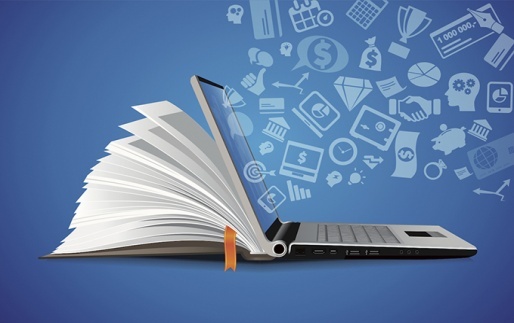 Učenici koji su ostvarili pravo upisa, nakon objave konačne ljestvice poretka, upis mogu potvrditi u atriju Ekonomske i upravne škole od 12.srpnja 2021. godine do 14.srpnja 2021. godine  od 8  do 14 sati prema sljedećem rasporedu:ponedjeljak,  12. srpnja 2021.  	             -  poslovni   tajnici 	 			 ponedjeljak,  12. srpnja 2021.                       - upravni referentiutorak i srijeda, 13. i 14. srpnja 2021.	- ekonomisti Raspored je napravljen kako bi se smanjile gužve  te  molimo roditelje i učenike da ga se pridržavaju.  U slučaju spriječenosti, dokumente za upis možete predati i u terminima koji nisu označeni za usmjerenje koje upisujete. Dokumenti potrebni za upis:-  upisnica potpisana od strane roditelja i učenika (upisnica će biti  dostupna na mrežnoj stranici NISpuSŠ-a  (www.upisi.hr) najkasnije u ponedjeljak 12.07.2021. na dan početka upisa-  potvrda nadležnog liječnika školske medicine (za sva usmjerenja; ekonomist,  poslovni tajnik i upravni referent)- dokumenti koji potvrđuju izravan upis i dodatne bodove   (isključivo oni koji su propisani u „Elementima i kriterijima vrednovanja za upise u srednju školu“ )-   svjedodžba 8. razreda osnovne škole- rodni list-  participacija roditelja/skrbnika učenika za povećane troškove obrazovanja za 2021./22. godinu u iznosu od 150,00 kn. (uplaćuje se na IBAN Škole: HR  7224070001100579963  - poziv na broj primatelja 2021.-2022. ) Nakon što kandidat dostavi školi sve navedene dokumente, isti je upisan u 1. razred srednje škole u školskoj godini  2021./2022 .Učenici koji su ostvarili dodatna prava za upis, ostvaruju pravo upisa u srednju školu u školskoj godini 2021./2022. nakon dostave dokumenata kojim potvrđuju ostvarena prava, u propisanim rokovima. Dokumenti se mogu donijeti osobno ili iznimno u slučaju spriječenosti dostaviti elektroničkim putem. Učenici koji ne dostave navedenu dokumentaciju u propisanim rokovima, gube pravo upisa ostvarenog u ljetnome upisnom roku te se u jesenskom roku mogu kandidirati za upis na preostala slobodna mjesta. 